IBANGA - 6IIKHATHUNIIMIZUZU: 30 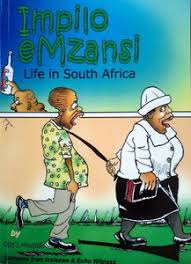 Sithini isihloko sale khathuniLeliphi eli lizwe kuthethwa ngalo apha?Yintoni le kuthethwa ngayo apha kwikhathuni?Xa ujonge apha kwikhathuni, ingaba ikhona na imvisiswano kwesi sibini? Utsho kuba kutheni?Ingaba esi sibini sonwabile kusini na? Nika isizathu sempendulo yakho.Wena ungazama kanjani ukuphelisa ukuhlukumezwa kootata ngoomama                                  **********************************Injongo yesifundo: Ufundisa abafundi indlela yokufunda ikhathuniOkuqulathwe yitekisi:Isihloko seKhathuniImifanekisi ekwikhathuniUmxholo obhaliweyo kwikhathuniImibuzo ebuzwa kumfundi mayibonakalisa amazinga okuqiqa ngokukaCAPS ( iphepha 95-96)